初任者研修受講の流れ①受講申込　　受講申込書提出、学習スケジュールの説明②受講料納付　現金を持参いただくか、受講申込書に記載した口座へ振り込みする。③受講開始　　広野mcビル3階会議室に11月6日月曜日18時までに来場（開場は17時45分）　　　　　　　その場でテキスト等配布④受講終了　　当社の定める研修の全日程及びその内容全てを履修（基本は3月28日木曜日）⑤試験合格　　1時間程度の筆記試験による修了評価を受けて70点以上の点数を得た者を修了者と認める。⑥終了証発行　合格を確認後、郵便にて送付（不合格の場合は別途ご連絡します、補講等検討ください。）　　　　　　　資格取得日は試験合格日となります。お急ぎの方は試験日の翌日以降電話でお問い合わせください。研修受講時注意事項等①開講時のみ準備するもの　　・本人確認書類（申込時と同じものを再提出）②受講時毎回準備するもの　　・マスク着用・健康状況チェック表（毎回受講前に記入しておく。該当するものがあれは必ず事前電話連絡下さい）・テキスト（初回時に配布、講師が指示したテキスト）・エプロン（左胸に縦10ｃｍ　横15ｃｍのサイズに漢字でフルネームを記入したものをアイロンプリントまたは縫い付けたもの）　　　　　　　　　　　　　　・動きやすい服装（ズボン・スニーカー等）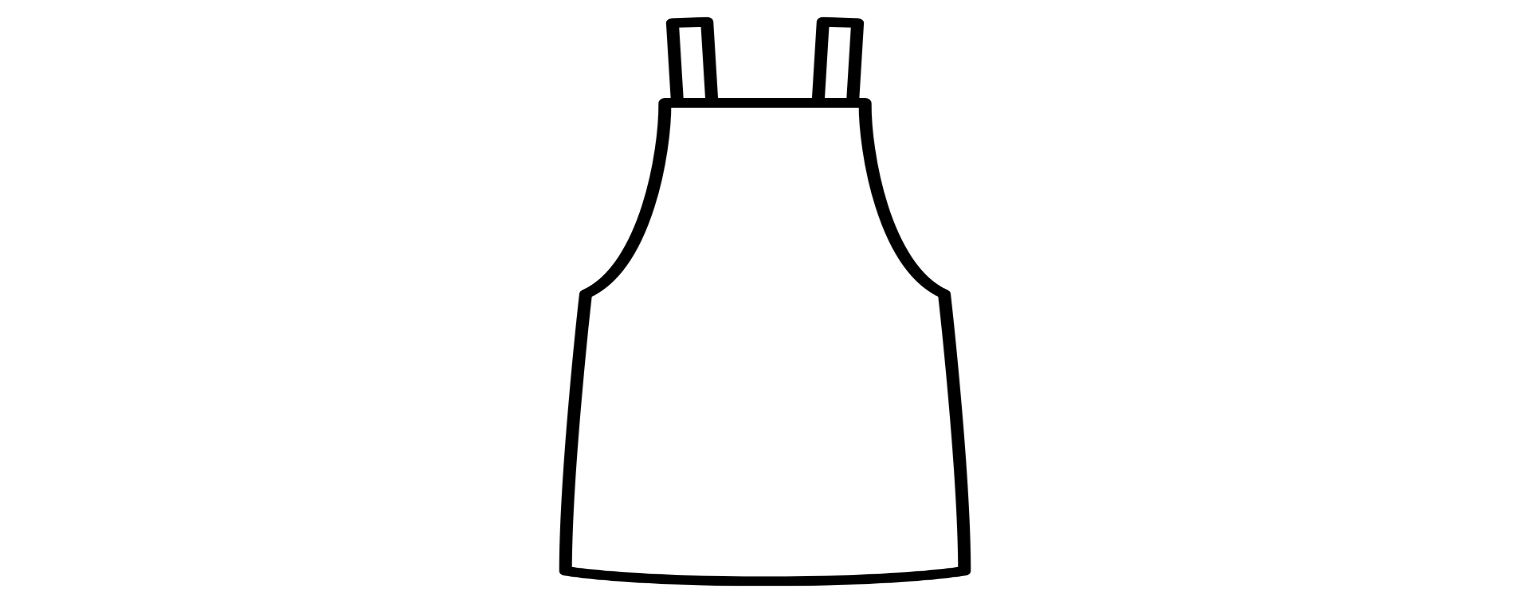 